Machine Tool Technology	Course No. 13203	Credit: 1.0Pathways and CIP Codes: Manufacturing (48.0000) - Production StrandCourse Description: A comprehensive, technical level course designed to provide students with experience in the basic theories, equipment and skills needed to perform machining skills. Machine tool safety and shop math will be emphasized throughout the course.Directions: The following competencies are required for full approval of this course. Check the appropriate number to indicate the level of competency reached for learner evaluation.RATING SCALE:4.	Exemplary Achievement: Student possesses outstanding knowledge, skills or professional attitude.3.	Proficient Achievement: Student demonstrates good knowledge, skills or professional attitude. Requires limited supervision.2.	Limited Achievement: Student demonstrates fragmented knowledge, skills or professional attitude. Requires close supervision.1.	Inadequate Achievement: Student lacks knowledge, skills or professional attitude.0.	No Instruction/Training: Student has not received instruction or training in this area.Benchmark 1: CompetenciesBenchmark 2: CompetenciesBenchmark 3: CompetenciesBenchmark 4:	 CompetenciesBenchmark 5:	 CompetenciesBenchmark 6: CompetenciesI certify that the student has received training in the areas indicated.Instructor Signature: 	For more information, contact:CTE Pathways Help Desk(785) 296-4908pathwayshelpdesk@ksde.org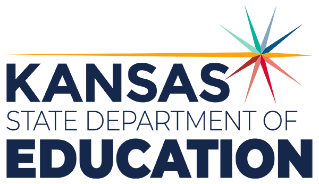 900 S.W. Jackson Street, Suite 102Topeka, Kansas 66612-1212https://www.ksde.orgThe Kansas State Department of Education does not discriminate on the basis of race, color, national origin, sex, disability or age in its programs and activities and provides equal access to any group officially affiliated with the Boy Scouts of America and other designated youth groups. The following person has been designated to handle inquiries regarding the nondiscrimination policies:	KSDE General Counsel, Office of General Counsel, KSDE, Landon State Office Building, 900 S.W. Jackson, Suite 102, Topeka, KS 66612, (785) 296-3201. Student name: Graduation Date:#DESCRIPTIONRATING1.1Explain the importance of developing safe work habits.1.2Apply safe work practices when operating machinery.1.3List the personal protective equipment (PPE) required for different machining operations and when using chemicals and fluids.1.4List shop safety hazards and how to correct them.#DESCRIPTIONRATING2.1Identify the use of specialty measuring tools (eg. caliper, micrometer, dept gauge, etc.).2.2Explain the information found on a typical mechanical drawing.2.3Explain the basics of geometric dimensioning and tolerance.2.4Identify dimensions and symbols .2.5Read and interpret sketches and print drawings.2.6Perform bench work set up.2.7Explain why layouts are needed.2.8Identify common layout tools.2.9Describe the various transfer gauges found in a machine shop.2.10Explain geometry and basic algebra formulas as they apply to machining.2.11Demonstrate the use of Metric and Standard units of measurement (e.g. measure to 1/64 of an inch with a steel rule; measure to .003 of an inch using a Dial Caliper and micrometer depth gauge; measure angles to .5 of a degree using a shop protractor).2.12Perform basic layout operations.2.13Explain a machining sequence plan.2.14Demonstrate work process planning.2.15Identify feeds and speeds for machining.2.16Identify materials used in machining.2.17Determine applications for the use of various materials.2.18Establish material preparation.#DESCRIPTIONRATING3.1Identify the most commonly used machine shop hand tools.3.2Identify several types of fasteners.3.3Select the proper fastening technique for a specific job.3.4Demonstrate the proper and safe use of hand tools.(eg. Files, taps, dies, etc).3.5Describe basic care and utilization of different dial indicators.3.6Operate power tools and equipment (eg. Grinder, drill, mill, lathe).3.7Identify tap and drill sizes.3.8Cut threads with taps and dies.3.9Perform a grinding operation.3.10List the proper blade for a given job.#DESCRIPTIONRATING4.1Identify the various parts of a lathe.4.2Calculate cutting speeds and feeds for various sizes and types of materials.4.3Describe how a taper is turned on a lathe.4.4Demonstrate the ability to safely set up and operate manual lathes, and manual milling machines.4.5Perform drilling, boring and knurling operations on a lathe. 4.6Identify the various parts of a mill.4.7Select the proper cutter for the job.4.8Explain the various work-holding devices used on a milling machine.4.9Demonstrate the ability to set-up and perform various cutting, drilling and boring operations on a milling machine.4.10Calculate proper feed and speeds in milling and turning .4.11Perform advanced techniques in lathe operation (e.g. thread cutting, tapering, etc.).4.12Perform advanced techniques in milling operation (e.g. cutting pocket, island).#DESCRIPTIONRATING5.1Apply the post process treatments for materials.5.2Determine and demonstrate work process planning for manufacturing.5.3Apply the use of CAM (Computer Aided Manufacturing) in machining processes.5.4Identify CNC lathe and mill fundamentals.5.5Use CNC equipment to perform milling or lathe operations.#DESCRIPTIONRATING6.1Use precision measuring equipment during inspection procedures (e.g. micrometers, calipers, depth and bore gauges).6.2Apply quality control specifications to Inspection of parts.